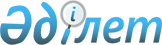 Қазақстан Республикасы Үкіметінің "Қазақстан Республикасының Үкіметі мен Иордан Хашимит Корольдігінің Үкіметі арасындағы Азаматтық қорғаныс, төтенше жағдайлардың алдын алу және оларды жою саласындағы ынтымақтастық туралы келісімге қол қою туралы" 2013 жылғы 10 шілдедегі № 708 және "Қазақстан Республикасының Үкіметі мен Армения Республикасының Үкіметі арасындағы Азаматтық қорғаныс, төтенше жағдайлардың алдын алу және оларды жою саласындағы ынтымақтастық туралы келісімге қол қою туралы" 2016 жылғы 7 сәуірдегі № 182 қаулыларына өзгерістер енгізу туралыҚазақстан Республикасы Үкіметінің 2017 жылғы 3 сәуірдегі № 158 қаулысы
      Қазақстан Республикасының Үкіметі ҚАУЛЫ ЕТЕДІ:
      1. Қазақстан Республикасы Үкіметінің кейбір шешімдеріне мынадай өзгерістер енгізілсін:
      1) "Қазақстан Республикасының Үкіметі мен Иордан Хашимит Корольдігінің Үкіметі арасындағы Азаматтық қорғаныс, төтенше жағдайлардың алдын алу және оларды жою саласындағы ынтымақтастық туралы келісімге қол қою туралы" Қазақстан Республикасы Үкіметінің 2013 жылғы 10 шілдедегі № 708 қаулысында:
      2-тармақ мынадай редакцияда жазылсын:
      "2. Қазақстан Республикасының Сыртқы істер министрі Қайрат Құдайбергенұлы Әбдірахманов Қазақстан Республикасының Үкіметі мен Иордан Хашимит Корольдігінің Үкіметі арасындағы Азаматтық қорғаныс, төтенше жағдайлардың алдын алу және оларды жою саласындағы ынтымақтастық туралы келісімге Қазақстан Республикасының Үкіметі атынан қол қойсын, оған қағидаттық сипаты жоқ өзгерістер мен толықтырулар енгізуге рұқсат берілсін.";
      2) "Қазақстан Республикасының Үкіметі мен Армения Республикасының Үкіметі арасындағы Азаматтық қорғаныс, төтенше жағдайлардың алдын алу және оларды жою саласындағы ынтымақтастық туралы келісімге қол қою туралы" Қазақстан Республикасы Үкіметінің 2016 жылғы 7 сәуірдегі № 182 қаулысында:
      2-тармақ мынадай редакцияда жазылсын:
      "2. Қазақстан Республикасының Сыртқы істер министрі Қайрат Құдайбергенұлы Әбдірахманов Қазақстан Республикасының Үкіметі мен Армения Республикасының Үкіметі арасындағы Азаматтық қорғаныс, төтенше жағдайлардың алдын алу және оларды жою саласындағы ынтымақтастық туралы келісімге Қазақстан Республикасының Үкіметі атынан қол қойсын, оған қағидаттық сипаты жоқ өзгерістер мен толықтырулар енгізуге рұқсат берілсін.".
      2. Осы қаулы қол қойылған күнінен бастап қолданысқа енгізіледі.
					© 2012. Қазақстан Республикасы Әділет министрлігінің «Қазақстан Республикасының Заңнама және құқықтық ақпарат институты» ШЖҚ РМК
				
      Қазақстан Республикасының

      Премьер-Министрі

Б. Сағынтаев
